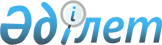 О Госудаpственной комиссии Республики Казахстан по поддеpжке и pазвитию пpедпpинимательства
					
			Утративший силу
			
			
		
					УКАЗ Пpезидента Республики Казахстан от 13 апpеля 1994 г. N 1655. Сноска. Пункты 3 и 4 пpизнаны утpатившими силу, пункты 2, 5 и 6 считать соответственно пунктами 3, 4 и 5 - Указом Пpезидента РК от 19 мая 1995 г. N 2290. Утратил силу - Указом Президента РК от 4 сентября 2001 г. N 677 ~U010677.
    В целях государственной поддержки предпринимательства как
важнейшего фактора становления и развития рыночной экономики
постановляю:
    1. Образовать Государственную комиссию Республики Казахстан по
поддержке и развитию предпринимательства. 
     2. Утвердить состав Государственной комиссии Республики
Казахстан по поддержке и развитию предпринимательства:

 Соболев В.В.     - заместитель Премьер-министра Республики       
                    Казахстан, председатель

 Тлеубердин А.А.  - Министр экономики Республики Казахстан,
                    заместитель председателя

 Мухамеджанов Б.Г.- первый вице-президент Конгресса предпринимателей
                    Казахстана, заместитель председателя
 Кинасов О.Г.     - заместитель заведующего отделом экономической
                    политики Аппарата Кабинета Министров Республики
                    Казахстан, секретарь

 Аблязов М.К.     - президент казахской холдинговой компании
                    "Астана Холдинг"

 Альжанов Т.К.    - президент ассоциации коммерческих банков

 Азимов Р.Ж.      - президент Казахстанской агропромышленной биржи

 Байсеитов Б.Р.   - президент Конгресса предпринимателей Казахстана

 Дербисов Е.Ж.    - Председатель Таможенного комитета при Кабинете
                    Министров Республики Казахстан

 Джандосов У.А.   - первый заместитель Председателя Национального
                    Банка Республики Казахстан

 Калмурзаев С.С.  - Председатель Государственного комитета Республики
                    Казахстан по управлению государственным имуществом

 Кадыров Н.Х.     - президент акционерного общества "Мерей"

 Минибаев А.К.    - вице-президент Союза промышленников и 
                    предпринимателей Казахстана

 Павлов А.С.      - Министр финансов Республики Казахстан

 Сорокин В.И.     - президент акционерного общества "Интермодуль"

 Смагулов Н.Э.    - президент казахской моторной компании
                    "Астана Моторс"

 Утембаев Е.А.    - первый заместитель Руководителя Аппарата
                    Кабинета Министров Республики Казахстан

 Утепов Э.К.      - Председатель Государственного комитета
                    Республики Казахстан по приватизации

 Штойк Г.Г.       - Министр промышленности и торговли Республики
                    Казахстан 
<*>








          Сноска. Указ дополнен пунктом 2 - Указом Президента Республики
Казахстан от 19 мая 1995 г. N 2290.




        3. Установить, что Комиссия:




        - определяет основные направления развития предпринимательства и
обеспечивает координацию работы предпринимательских структур во всех 
сферах производства и управления;




        - вносит предложения по усилению координации деятельности 
министерств и ведомств, организаций и учреждений, глав местных 
администраций по вопросам поддержки и развития предпринимательства;




        - рассматривает вопросы создания благоприятных условий для 
развития предпринимательства и их организационное обеспечение;




        - организует разработу проектов нормативных документов, 
обеспечивающих становление и эффективное развитие предпринимательства,
рассматривает их на заседаниях Комиссии и принимает соответствующие
решения.




        4. Определить рабочим органом Государственной комиссии Отдел




экономической политики Аппарата Кабинета Министров Республики
Казахстан.
<*>

     Сноска. В пункт 4 внесены изменения Указом Президента РК
от 19 мая 1995 г. N 2290.
    5. Настоящий Указ вступает в силу с момента опубликования.

     Президент
Республики Казахстан
      
      


					© 2012. РГП на ПХВ «Институт законодательства и правовой информации Республики Казахстан» Министерства юстиции Республики Казахстан
				